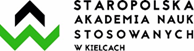 DZIENNICZEK PRAKTYK ZAWODOWYCHZAKŁADANE EFEKTY UCZENIARealizacja praktyk zawodowych wraz z weryfikacją efektów uczenia się……………………………………..				……………………………………    (podpis Opiekuna praktyk z ramienia Instytucji)		                                         (podpis Koordynatora ds. praktyk zawodowych)ImięNazwiskoNumer albumuKierunek studiówMiejsce praktykTermin odbycia praktykOpinia Opiekuna praktyk z ramienia InstytucjiWiedza:Wiedza:P_W01Zna i rozumie specyfikę działalności przedsiębiorstw handlowych, prowadzących działalność z użyciem sieci, ze szczególnym uwzględnieniem aktywności w obszarze e-commerceP_W02Zna i rozumie metody prowadzenia kompleksowej obsługi kontrahentów internetowych oraz strategii budowanie relacji w sieci Umiejętności:Umiejętności:P_U01Potrafi prowadzić czynności handlowe w sieci, stosuje techniki negocjacyjne z uwzględnieniem specyfiki wirtualnych relacji, stosuje metody pozyskiwania i zarządzania klientem internetowym P_U02Potrafi gromadzić i analizować dane dotyczące funkcjonowania danej organizacji ze szczególnym uwzględnieniem danych dotyczących handlu elektronicznego i budowanie relacji w sieciKompetencje społeczne:Kompetencje społeczne:P_K01Jest świadom dylematów etycznych oraz konieczności prowadzenia działań w zakresie handlu elektronicznego i budowanie relacji zgodnie z powszechnymi zasadami moralnymiP_K02Jest gotów do nawiązywania kontaktów interpersonalne w środowisku wirtualnymP_K03Jest gotów do korzystania z  różnorodnych, złożone metody i technologii wykorzystywanych w handlu elektronicznym i budowanie relacji w sieciLp.DataWykonywane czynnościOsiągnięte efekty